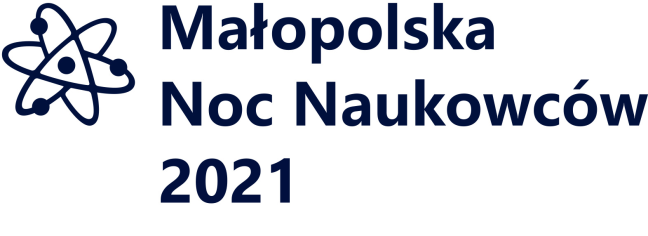 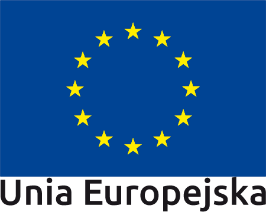 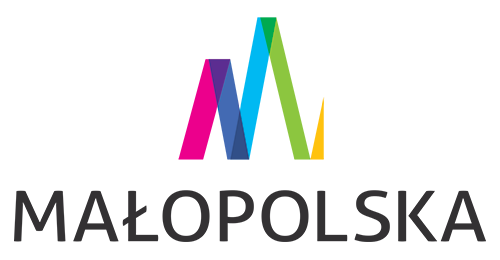 AKADEMIA TARNOWSKAUl. Mickiewicza 8Budynek A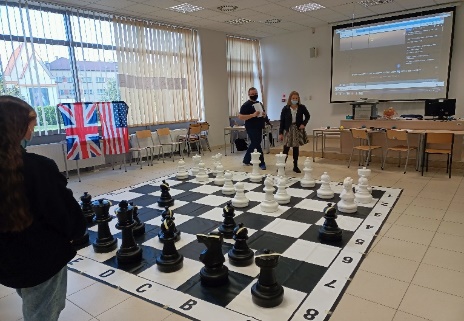 KATEDRA FILOLOGII Ekologia po angielsku - Test o tematyce przyrodniczej (słownictwo związane z przyrodą i ochroną środowiska)Eko-niemiecki - Konkurs o tematyce przyrodniczej (słownictwo transparentne związane z przyrodą i ochroną środowiska)Chrońmy naszą planetę - przybliżenie tematyki związanej z klimatem i ochroną środowiska z wykorzystaniem znajomości języka francuskiego.Rusz głową - jak dbać o środowisko ? - rozgrywanie partii na szachownicy plenerowej w zależności od odpowiedzi udzielanych przez uczestników zabawySala 101, 102, godzina 17.00 - 20.00KATEDRA WZORNICTWA Warsztaty pt. Latające łąki. Uczestnicy poznają florę i faunę łąki, zdobędą wiedzę na temat znaczenia terenów zielonych  w mieście, zobaczą w jaki sposób można aranżować przestrzeń formami organicznymi, wezmą udział w warsztatach podczas, których wykonają prace plastyczne w formie latawców w różnych kształtach nawiązujących do form zaczerpniętych z natury, wykorzystując motywy łąki. Poznają ciekawe techniki i materiały plastyczne.Sala 229, godzina 17:00-18:15 I grupa 0d 6 do 12 lat,  godzina 18:30-19:45 II grupa od 12 do 18 lat Zapisy pod adresem m_grela@atar.edu.pl od dnia 21 września 2023 roku.Budynek B 
KATEDRA EKONOMII  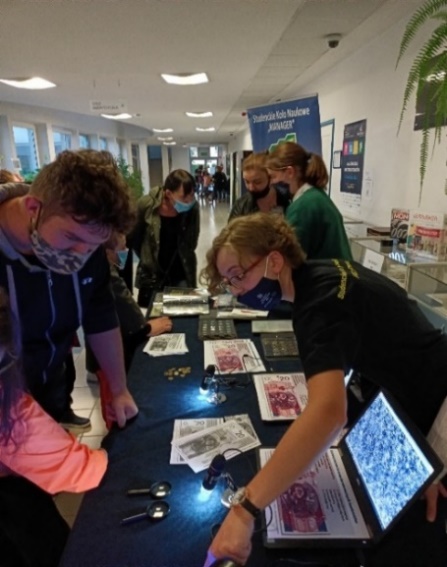 Warsztaty Historia pieniądzem się toczy - uczestnicy poznają drogę pieniądza jak od barteru przeszliśmy do krypto walut oraz dzięki mikroskopu oraz urządzeniu sprawdzającego autentyczność banknotów sprawdzić czy banknot nie jest fałszywy.Coin animal - stwórz zwierzątko z monet i policz ile jest warteGry i zabawyEkonomia nie jest taka straszna jak o niej mówią - test z zagadnień ekonomicznychWarsztaty pt. -   Puzzle - układanie banknotu na czas Sala 024, parter,   godzina 17.00 - 20.00KATEDRA OCHRONY ŚRODOWISKAWarsztaty pt. Niezwykły świat mikroorganizmów. W trakcie zajęć uczestnicy dowiedzą się czym są drożdże niekonwencjonalne, jaka bakteria była odpowiedzialna za fałszywe cuda oraz co świecące bakterie mogą nam powiedzieć o stanie środowiska. Sala 012, godziny zajęć: 16:00; 16:45; 17:30; 18:15; 19:00.  Czas trwania 30 min Warsztaty pt. Sprzymierzeńcy z niewidzialnego świata. Zanieczyszczenie wód powierzchniowych jest jednym z największych współczesnych problemów ekologicznych. W trakcie zajęć będzie można obejrzeć pod mikroskopem pierwotniaki i mikroorganizmy które pomagają w biologicznej degradacji. Sala 118, godziny zajęć: 16:00; 16:45; 17:30; 18:15; 19:00. Czas trwania 30 min Warsztaty pt.  Jesteś tym co jesz… czy jesteś glebą? Gleba jest najważniejszym zasobem w rolnictwie, a od jej jakości zależy zawartość mikroelementów w owocach i warzywach. To co jest zawarte w glebie poprzez rośliny trafia do naszego organizmu i wpływa na nasze zdrowie. Podczas warsztatów uczestnicy poznają wpływ człowieka na jakość gleby. Sala 128, godziny zajęć: 16:00; 16:45; 17:30; 18:15; 19:00.  Czas trwania 30 minZapisy na wszystkie warsztaty pod adresem m_grela@atar.edu.pl od dnia 21 września 2023 roku.KATEDRA MATEMATYKIWykład pt. Matematyczne gry - Jak tworzy się gry RTG i co z tym wspólnego ma matematyka?  Sala 028, godzina 16:00-16:40Wykład Czy to się da policzyć? Matematyka z kalkulatorem i programem Wolfram Alpha Opowiemy o tym, jak wykorzystywać kalkulator prosty do obliczania wartości funkcji elementarnych i jak wykorzystywać program Wolfram Alpha do rozwiązywania równań  i nierówności oraz ich układów.Sala 028 , godziny 17:00-17:40Warsztaty pt. Artysta czy matematyk? - Pokażemy, jak stworzyć wyjątkowe modele z papieru wykorzystując różne własności figur matematycznychSala 125 , godziny 15:00-15:40 I grupa;  16: 00 – 16:45 II grupa;  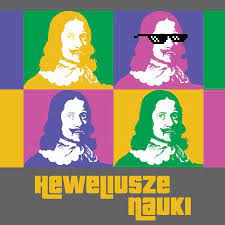 Zapisy na warsztaty pod adresem bmilowka@wp.pl od dnia 21 września 2023 roku.HEWELIUSZE NAUKIPokazy w godzinach:pokaz The Rubber Duck Show, sala 028, godziny: 17.45 – 18.15 i 19.30 – 20.00,pokaz Secret Science Agency,   sala 028, godzina: 18.30 – 19.00 i 20.15 – 20.45.Wydarzenia biletowane. Bilety do odebrania od 21 września w Budynku Głównym AT,  pok. 025 na parterze.Budynek C WYDAWNICTWA AKADEMII TARNOWSKIEJ 
Z KSIĄŻKAMI BLIŻEJ GWIAZD - CZYTANIE OKNEM NA ŚWIAT!„Na naukowe oblicza książki” – prezentacja dorobku naukowego (monografii, publikacji pokonferencyjnych) pracowników Akademii Tarnowskiej „Studenci piszą…” – prezentacja publikacji naukowych studentów Akademii Tarnowskiej„Nic piękniejszego nad niebo…” (M. Kopernik) – gra dla młodzieży 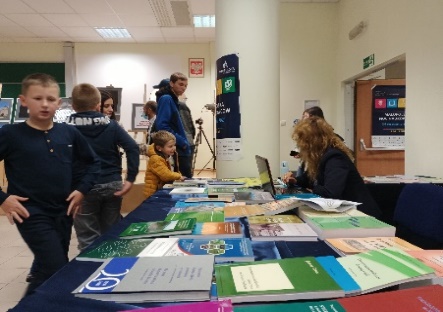 „Wstrzymał słońce…” – gra edukacyjna dla dzieci i młodzieży „Wszechświat w słowach…” - gra edukacyjna dla dzieci i młodzieży„Powiedz mi tytuł, powiem Ci o czym jestem” – gra edukacyjna dla dzieci i młodzieżySala 06, parter, godzina od 17.00 do 21.00KATEDRA CHEMIIWykład pt. Chemiczne góry!  Góry są pięknem czasem nieosiągalnym, kryją w sobie piękno i tajemnicę.  Sala 017, godzina 17:00 (45 min)Wykład pt.  Czy mikroplastik jest wszędzie? Podczas wykładu uczestnicy dowiedzą się czym jest mikroplastik. Odkryjemy jego pochodzenie oraz występowanie. Powiemy jaki wpływ ma na oceany, morza i rzeki.Sala 017, godzina 18:00 (45 min)Wykład pt. Kosmetyki współczesnego świata! Podczas wykładu powiemy o substancjach aktywnych znajdujących się w kosmetykach do "zadań specjalnych". Będzie można dowiedzieć się o nowoczesnych metodach projektowania kosmetyków z użyciem komputerów.  Sala 017, godzina 19:00 (45 min)                                   Wydarzenia biletowane. Bilety do odebrania od 21 września w Budynku Głównym AT, pok. 025 na parterze.Efektowne pokazy chemiczne (nietypowa kinetyka, samozapłon, chemiczne światło i wiele innych)!Sala 017, godzina 18:45 (15 min), godzina 19:45 (15 min)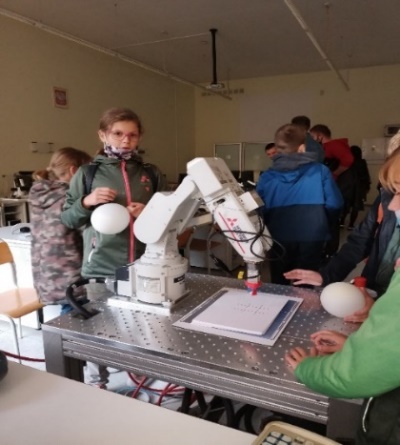 KATEDRA INFORMATYKIInteligentne technologie w służbie człowieka - Zwiedzanie laboratoriów Sale 111, 111a, 112,  I p., godzina 17.00 - 20.00KATEDRA PEDAGOGIKIROBOT W LABIRYNCIE ZAGADEK             Zajęcia interaktywne, w trakcie których do nauki przez zabawę zostaną wykorzystane klocki korbo oraz interaktywny robot. Odwiedzający będą mieli okazję samodzielnie wykonać przestrzenne konstrukcje. W sali znajdować się będzie również gotowy labirynt. Zadaniem uczestników spotkania będzie właściwe zaprogramowanie robota, w taki sposób, aby odwiedził punkty strategiczne labiryntu. W tzw. punktach kontrolnych znajdować się będą zagadki lub zadania do wykonania. Celem warsztatów jest rozwój kreatywnego i logicznego myślenia, umiejętności współpracy i wiedzy na temat programowania.Sala 209, II piętro, godzina od 17.00 do 21.00KATEDRA ELEKTROTECHNIKIWykład popularnonaukowy „Światło jakiego nie znamy” - Zjawiska optyki geometrycznej i falowej, odbicie i załamanie światła, zwierciadła i soczewki, światłowód, dyfrakcja i interferencja na szczelinach-płytka dyfrakcyjna, światło nośnikiem energii i pędu (wiatraczek Crooks’a), złudzenia optyczne, widma pierwiastków, analiza spektralna.Sala C213, godziny: 18:00 i 20:00Wstęp do robotyki z Lego Mindstorms - warsztaty. W trakcie zajęć uczestnik dowie się o możliwościach robotów zbudowanych z klocków Lego Mindstorms. Przedstawione zostaną przykładowe aplikacje, które zostaną zmodyfikowane przez uczestników pod okiem prowadzącego.Sala C312, godzina 16:00-17:30Wstęp do robotyki z Arduino - warsztaty. W trakcie zajęć uczestnik dowie się o możliwościach robotów jeżdżących - platform mobilnych opartych na płytkach Arduino. Przedstawione zostaną przykładowe aplikacje, które zostaną zmodyfikowane przez uczestników pod okiem prowadzącego.Sala C312, godzina 18:00-19:30Zapisy na wszystkie zajęcia pod adresem aksamitg@atar.edu.pl od dnia 21 września 2023 roku.KOMENDA MIEJSKA PAŃSTWOWEJ STRAŻY POŻARNEJ  W TARNOWIEPokaz sprzętu do ratownictwa chemiczno-ekologicznego w ramach modułu CBRNE.Pokaz możliwości przepompowywania substancji i identyfikacji chemii.Dziedziniec, godzina od 17.00 do 21.00
WOJSKA OBRONY TERYTORIALNEJ Prezentacja: samochodu ciężarowego marki Jelcz, quad-u, żołnierzy z wyposażeniem, karabinu maszynowego UKM, moździerza 60 mm, suchych racji żywieniowych. Dziedziniec, godzina od 17.00 do 21.00Budynek D WYDZIAŁ INŻYNIERII MATERIAŁOWEJRecykling materiałów – zmiany dla klimatu na PLUS. Uczestnik pozna tradycyjne i nowoczesne możliwości recyklingu popularnych materiałów takich jak metale i stopy, szkło i ceramika oraz polimery. Zapozna się z przykładami przetworzonych na drodze recyklingu materiałów.   Zapozna się z możliwościami powtórnego wykorzystania materiałów zużytych. Pozna możliwości wykorzystania wyrobów biodegradowalnych. Ponadto w programie: odlewanie metali jako forma recyklingu, grawerowanie w szkle, tworzenie wyrobów z odpadów, wytwarzanie polimerów ze skrobi ziemniaczanej, zapoznanie z budową metali obserwacje mikroskopowe, pozyskiwanie energii (paliw) i jej wykorzystanie.Sala 012, parter,  godzina 17.00 - 21.00
KATEDRA AUTOMATYKI I ROBOTYKIPrezentacja pracy robotów przemysłowych - opis metod sterowania ruchami robota, programowanie robotów przy użyciu komputerów, działanie różnych typów czujników i układów wykonawczych, pokaz obsługiwania przez roboty prostej linii produkcyjnej.Sala D106, godziny 17.00, 18.00, 19.00Prezentacja działania robotów mobilnych - opis metod sterowania takimi robotami, wykrywanie przeszkód przez ich sensory optyczne i ultradźwiękowe oraz ich omijanie, pokaz poruszania się robota po zaplanowanej trasie.Sala D106, godziny 17.30, 18.30, 19.30KATEDRA ELEKTRONIKI TELEKOMUNIKACJI  I MECHATRONIKIPokazy i eksperymenty: Solar tracker – system nadążny dla paneli PV - zbudowany od podstaw system zawierający panel PV, obrotnice, aparaturę pomiarową, elektronikę sterującą.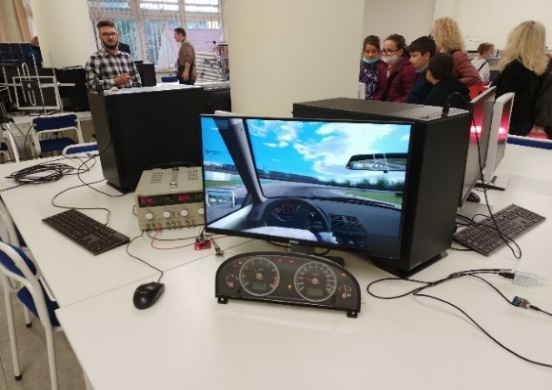 Monitorowanie pogody z wykorzystaniem radiosondy - monitorowanie za pomocą radiosondy parametrów takich jak temperatura, wilgotność, ciśnienie, wysokość, punkt rosy, prędkość i kierunek wiatru, lokalizacja.Urządzenie do automatycznego ustawiania anteny dla zapewnienia optymalnych warunków odbioru - antena zamontowana na obrotnicy, która w automatyczny sposób ustawia azymut i elewację w oparciu o lokalizację urządzenia nadawczego.Dron zwiadowczy do monitorowania obszarów wodnych - prezentacja drona wykonanego przez studentów. Dron wyposażony w silniki BLDC, elektronikę sterującą, pilot bezprzewodowy, kamerę do monitoringu terenu, czujniki.Deskorolka elektryczna - deskorolka z silnikami BLDC o łącznej mocy 3 KW, sterowana bezprzewodowym pilotem, wyposażona w szereg innowacyjnych rozwiązań.Zaprojektuj własny system automatyki domowej - system automatyki domowej oparty na wybranych modułach elektronicznych. Możliwość zbudowania, konfiguracji i przetestowania własnego systemu automatyki domowej.Inteligentna uprawa roślin - komora klimatyczna wyposażona w czujniki i elementy wykonawcze umożliwiające monitorowanie rozwoju rośliny oraz zapewnienie optymalnych warunków wzrostu.Cyfrowy system analizy obrazu pod kątem wykrywania zmian skórnych - prezentacja systemu umożliwiającego wykonanie fotografii wybranej części ciała, archiwizowanie, porównanie, wychwycenie zmian skórnych.Wyścigi samochodowe z wykorzystaniem zegarów pojazdu znanej marki  - symulator jazdy samochodem wyścigowym, wykorzystujący licznik samochodowy komunikujący się za pomocą magistrali CAN – wskazanie prędkości, obrotów silnika i innych parametrów.Makieta stacji kolejowej Tarnów – Mościce w skali H0  - Interaktywna makieta kolejowa z jeżdżącymi pociągami, szeregiem czujników i systemem sterowania. Model układu kierowniczego ze wspomaganiem elektrycznym. Laserowy grawer CNC; Prezentacja urządzenia wykonującego grawer za pomocą lasera.Oświetlenie sceniczne oparte na standardzie DMX  - system złożony z urządzeń oświetleniowych oraz innych urządzeń obsługi scenicznej, komunikujących się za pomocą protokołu DMX, sterowany bezprzewodowo z aplikacji mobilnej.Linia produkcyjna z robotem pick&place  - niewielki model linii produkcyjnej zawierającej robota pobierającego detal i przenoszącego go do wybranej pozycji.System pneumatyczny w procesie produkcyjnym  - model sterowania procesem produkcyjnym z wykorzystaniem pneumatycznych elementów, czujników elektronicznych, sterownika PLC.Frezowanie obwodów drukowanych - prezentacja działania frezarki obwodów drukowanychWybrane zagadnienia konstrukcji maszyn  - prezentacja stanowisk laboratoryjnych do nauki podstaw konstrukcji maszyn, w tym mechanizmów stosowanych w motoryzacjiSala D109, I piętro,  godzina 17.00-21.00KATEDRA ELEKTROTECHNIKIZabawy techniczne elektryczno-elektroniczne warsztaty. W trakcie zajęć uczestnik dowie się jak zmierzyć natężenie prądu elektrycznego, czy ile wynosi wartość napięcia elektrycznego w gniazdu elektrycznym. Poprzez zabawę nauczy się budować podstawowe obwody elektryczne i zabezpieczać je.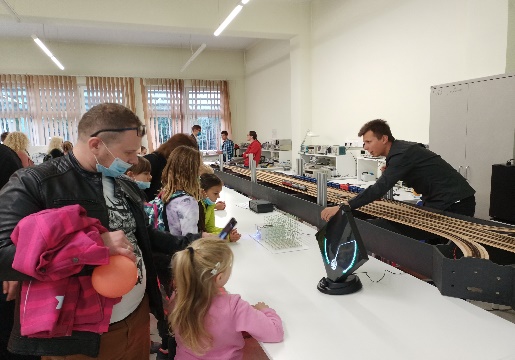 Sala D05, godzina 16:00-16:45GREEN DEAL - zielona energia i magazynowanie energii - warsztaty. W trakcie zajęć uczestnik pozna założenia Zielonego Ładu, dowie się dlaczego tak istotne jest jego wprowadzenie. Zrozumie korzyści z niego płynące. Przedstawione zostaną przykłady magazynowania energii.Sala D07,  godzina 17:00-17:45
Na dziedzińcu Carport, samochód elektryczny,Gra interaktywna "Klimat i zielona energia". Na spotkaniu poruszone zostaną zagadnienia dotyczące GREEN DEAL- jak wpływamy na zmiany klimatu, oraz sprawdzimy naszą wiedzę z zagadnień dotyczących  rozwoju udziału energii ze źródeł odnawialnych w bilansie energetycznym Polski i Unii Europejskiej. Promować będziemy działania proekologiczne.Sala D07, godzina 17:45-18:30Quiz online - z zagadnień dotyczących GREEN DEAL. Quiz dotyczy zagadnień GREEN DEAL - jak wpływamy na zmiany klimatu, sprawdza naszą wiedzę z zagadnień dotyczących rozwoju udziału energii ze źródeł odnawialnych w bilansie energetycznym Polski i Unii Europejskiej. Promocja działań proekologicznych. Sala D07,Prezentacja i pokazy wybranych prac inżynierskich i projektów studenckich.Sala D05, D07, godzina 18:30-19:30  ;   Sala D07,  godzina 17:00-18:30Zapisy na wszystkie zajęcia pod adresem aksamitg@atar.edu.pl od dnia 21 września 2023 roku.KOMENDA MIEJSKA POLICJI W TARNOWIEWydział Prewencji wraz z Policjantami Nieetatowej Grupy Realizacyjnej (antyterroryści) zaprezentują sprzęt oraz wyposażenie grupy, Policjanci z Zespołu ds. Nieletnich – zaprezentują działalność z zakresu prewencji kryminalnej oraz profilaktyki.Wydział Ruchu Drogowego pokaże sprzęt – radiowóz i motocykl oznakowany oraz zademonstruje profilaktykę ruchu drogowego i odblaski. 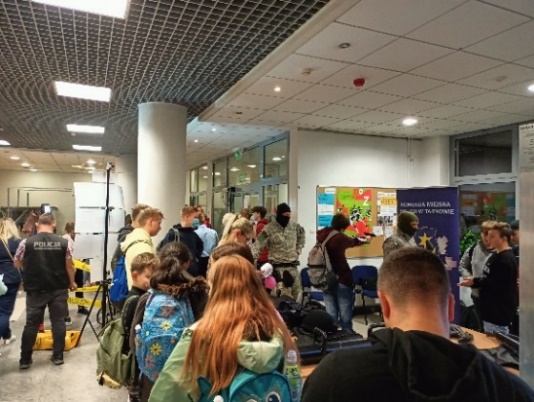 Referat Techniki Kryminalistycznej zaprezentuje zdjęcia sygnalityczne, odciski palców, zbieranie i utrwalanie śladów z miejsca przestępstwa.Budynek C,  korytarz, parter, dziedziniec godziny 17:00 – 21:00Budynek E KATEDRA WYCHOWANIA FIZYCZNEGO Pokazy gimnastyki akrobatycznej grupy klubu Dragon Sports. Budynek E, parter, hala sportowa, godz. 17.30- 17.40 ; 18.00-18.10 Wspinaczka sportowa19:00-19.50 grupa I 20 osób   -   20.00-20.50 grupa II 20 osób   -   21.00-21.50 grupa III 20 osób Budynek E, parter, ścianka wspinaczkowaPokazy pływania i ratownictwa wodnego. Budynek E, parter, basen, godz. 20.30-21.15ZAKŁADY MACHAINCZNE  „TARNÓW” S.A. Pokaz  granatnika rewolwerowego RGP-40, karabinu maszynowego UKM 2020S, karabinu samopowtarzalnego z rodziny MWS, moździerza LMC, karabinów wyborowych, karabinków.Budynek E, hol, parter,Budynek GKATEDRA PIELĘGNIARSTWAGry, zabawy edukacyjne, konkursy Pozwól się ocalić - nie zaczynaj palić! Eksperymenty obrazujące wpływ palenia na funkcje płuc. Możliwość wykonania balonowego modelu płuc. Przedstawienie korzyści zdrowotnych (i nie tylko) wynikających z niepalenia. Jak wesprzeć bliskich w rzucaniu palenia?Sala 200, godzina 17.00 - 21.00Czerwone śnieżynki i białe krwinki, czyli wzrastamy do pomagania. Cukierkowy model porównujący zdrową krew i krew osoby chorej na białaczkę. Jak ważne jest pomaganie innym? Baza potencjalnych dawców komórek krwiotwórczych – co to takiego i dla kogo?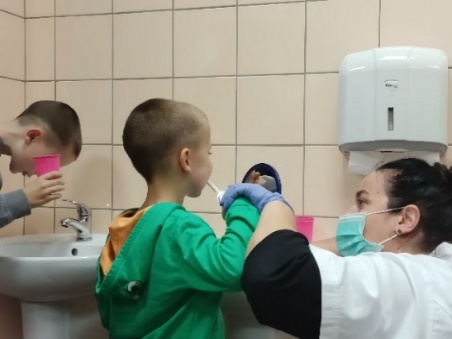 Sala 202, godzina 17.00 - 21.00 KATEDRA FIZJOTERAPIIFizjoterapia porusza- dosłownie i w przenośni !!!  Czynny udział w grach i zabawach ruchowych i sprawnościowych z użyciem różnorodnego sprzętu (Twister, hula hop, piłki, taśmy itd.), sensoryczna ścieżka i  tor przeszkód .Sala 313, godzina 18:00 – 20:00Fizjoterapia porusza- dosłownie i w przenośni !!!  Czynny udział w  treningu sensomotorycznym i priopriocepcjiSala 313, godzina 17.00 – 20:00Sensoryka dla smyka  - Sensoryczny trening koordynacji oko- ręka – zabawy sensoryczne :  kolorowanie mandali, tworzenie własnych mas sensorycznych, zabawy z masami sensorycznymi, zapachowe zagadki, poszukiwanie skarbów w pudle rozmaitości, sensoryczne obrazy, multisensoryczny pianko-żel. Sala 100, godzina 17.00 – 19:00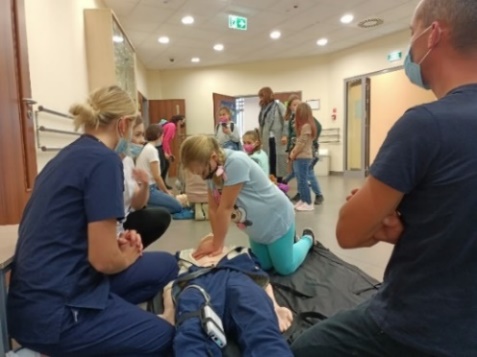 Masaż relaksacyjny Prezentacje sprzętu i zabiegów z dziedziny masażu: masaż wibracyjny, bańką chińską, gorącymi kamieniami, powięziowy, rolowanie, gua-sha, techniki elektroterapii .Sala 115, godzina 17.00 – 20:00Gry i zabawy anatomiczne  Poszerzanie wiedzy o budowie i funkcjonowaniu naszego organizmu za pomocą gier planszowych, puzzli, zagadek i quizówSala 118, godz. 19.00 – 20:00